.Steps description submitted by Ateliers MG DanceStart:	Intro 16 counts before to begin the dance.[1-8]	STEP, PIVOT 1/2 TURN L, SYNCOPATED JAZZ BOX, STEP, PIVOT 1/2 TURN R, STEP-LOCK-STEP FWD[9-16]	KICK BALL CHANGE, HELL SWITCHES, TOGETHER, ROCK STEP, COASTER STEP[17-24]	CROSS, UNWIND 3/4 TURN R, STEP-LOCK-STEP FWD, CHARLESTON STEPS[25-32]	2X (HEEL TOUCH FWD), COASTER STEP, HEEL GRIND with 1/4 TURN L, WEAVE to R[33-40]	SIDE, 1/4 TURN L with HEEL, SHUFFLE FWD, 2X (TOE TAP, STEP BACK, HEEL, TOGETHER)TAG:	At the 6th répétition of the dance facing to 3:00 wall, make the first 16 counts of the dance,Then add a TAG for 13 counts and restart the dance from the beginning.[1-8]	STEP FWD, PADDEL TURN in 1/2 TURN L, STEP FWD, PADDEL TURN in 1/2 TURN R[9-13]	STEP FWD, CHARLESTON STEPSRECOMMENCEContact: guydube@cowboys-quebec.com - cowboyscormier@hotmail.frA Love I Think Will Last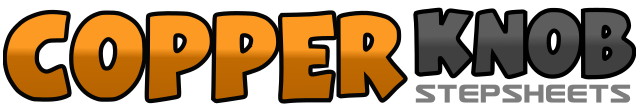 .......Count:40Wall:4Level:Improver.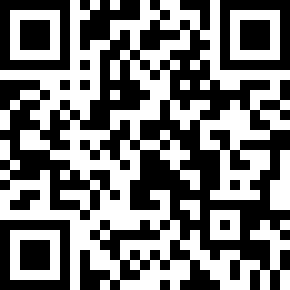 Choreographer:Guy Dubé (CAN) & Stéphane Cormier (CAN) - May 2014Guy Dubé (CAN) & Stéphane Cormier (CAN) - May 2014Guy Dubé (CAN) & Stéphane Cormier (CAN) - May 2014Guy Dubé (CAN) & Stéphane Cormier (CAN) - May 2014Guy Dubé (CAN) & Stéphane Cormier (CAN) - May 2014.Music:A Love I Think Will Last (Holly Williams)A Love I Think Will Last (Holly Williams)A Love I Think Will Last (Holly Williams)A Love I Think Will Last (Holly Williams)A Love I Think Will Last (Holly Williams)........1-2Step R forward, pivot 1/2 turn left (facing to 6:00)3&4Cross R over L, step L back, step R to side5-6Step L forward, pivot 1/2 turn right (facing to 12:00)7&8Step L forward, lock R behind L, step L forward1&2Kick R forward, ball R together L, step L on place3&4Heel R forward, step R together L, heel L forward&5-6Step L together R, rock step R forward, recover on L7&8Step R back, step L together R, step R forward1-2Cross point L over R, pivot 3/4 turn right (weight on R facing to 9:00)3&4Step L forward, lock R behind L, step L forward5-6Touch R forward, step R back7-8Touch L back, step L forward1-2Heel touch R forward, heel touch R forward3&4Step R back, step L together R, step R forward5Dig heel L with toes turn inside6On heel L pivot 1/4 turn left, step R to side7&8Cross L behind R, step R to side, cross L over R1-2Step R to side, 1/4 turn left and heel touch L forward3&4Shuffle forward L,R,L5&6Tap toe R instep L, step R lightly back, heel touch L forward diagonaly to left&Step L together R7&8Tap toe R instep L, step R lightly back, heel touch L forward diagonaly to left&Step L together R1-2Step L forward, 1/4 turn  left and touch R to side&3Hitch R rapidly toward knee L, 1/8 turn left and touch R to side&4Hitch R rapidly toward knee L, 1/8 turn left and touch R to side5-6Step R forward, 1/4 turn right and touch L to side&7Hitch L rapidly toward knee R, 1/8 turn right and touch L to side&8Hitch L rapidly toward knee R, 1/8 turn right and touch L to side1Step L forward2-3Touch R forward, step R back4-5Touch L back, step L forward